Состав совета депутатов муниципального образования «Тиинское сельское поселение четвертого созыва Андреянова  Наталья  Владимировна Занимаемая должность  - Тииинское потребобщество -  Главный  бухгалтерОбразование высшее:  Федеральное государственное образовательное учреждение высшего профессионального образования «Ульяновская государственная сельскохозяйственная академия», по специальности - Бухгалтерский учёт, анализ и аудит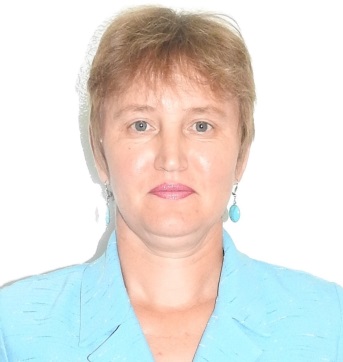 Михайлова Вера Викторовна Занимаемая должность  - МКОУ СОШ с. Л. Хмелевка учитель начальных классовОбразование высшее:  Федеральное государственное бюджетное общеобразовательное учреждение высшего профессионального образования «Ульяновский государственный педагогический университет имени И.Н. Ульянова», по специальности - учитель географииГришина Галина Петровна Занимаемая должность  - МКОУ СОШ с. Тиинск  директорОбразование высшее:  Ульяновский ордена «Знак Почёта» госпединститут им.  И.Н.Ульянова, по специальности - учитель истории и обществоведенияБарабанщиков Дмитрий Николаевич Занимаемая должность  - пенсионерОбразование среднее профессиональное: Среднее профессионально – техническое училище № 3   города Димитровграда Ульяновской  области, по специальности- электромонтажник  по освещению, осветительным сетям  4  разряда, по силовым сетям  4 разрядаВолкова Мария НиколаевнаЗанимаемая должность  - Директор МКУ «Техническое обслуживание»                Образование  среднее: школа № 10 г. ДимитровградаКондратьев Дмитрий Дмитриевич Занимаемая должность  - администратор с. Лесная ХмелевкаАдминистрация МО "Тиинское сельское поселение"Образование высшее: Ульяновский сельскохозяйственный институт,                                                по специальности – зооинженерЛазарева Наталья ИвановнаЗанимаемая должность  - Учитель иностранного языка МКОУ «Средняя школа с. Тиинск»Администрация МО "Тиинское сельское поселение"Образование среднее профессиональное: ОГБОУ среднего профессионального образования «Димитровградский технический колледж» город Димитровград, Ульяновская область, по специальности - учитель иностранного языка начальной и основной общеобразовательной школы.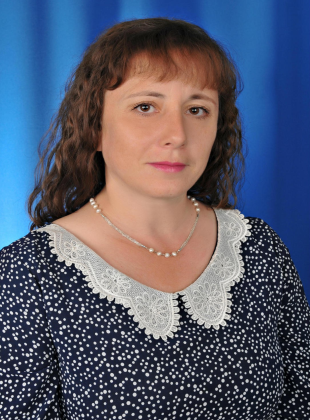 Павлова Оксана АлександровнаЗанимаемая должность  - Процедурная сестраФГБУЗ КП-172 ФМБА России МПС №1Образование среднее профессиональное: Ульяновское медицинское училище  № 2, по специальности – фельдшер.Фомина Любовь АлександровнаЗанимаемая должность  - Старший менеджер по обслуживаниюПАО Сбербанк                       Образование среднее: Тиинская средняя школа.Виноградова Ирина Петровна Занимаемая должность  - пенсионеркаОбразование среднее профессиональное: СПТУ  №  12 Куйбышевской области, по специальности - бухгалтер сельского хозяйства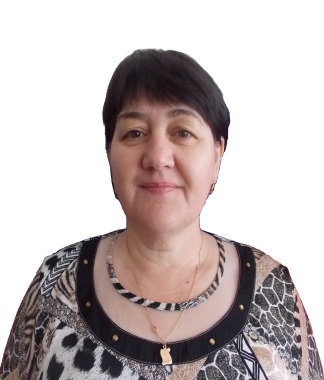 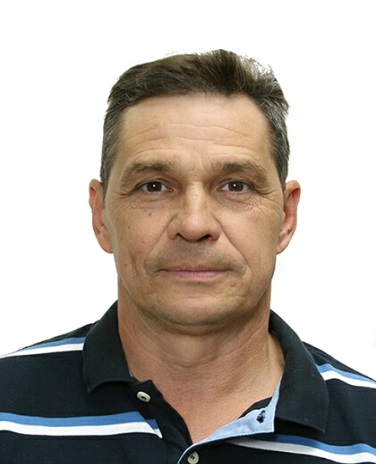 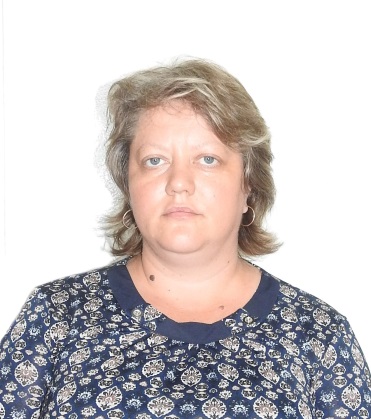 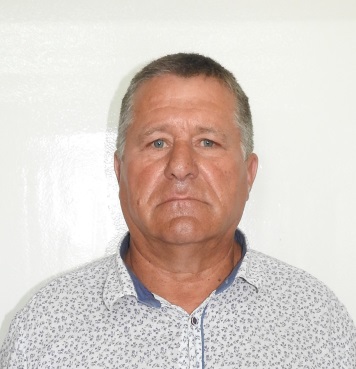 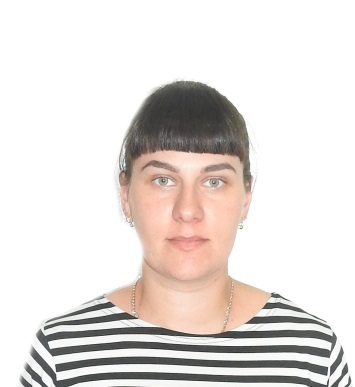 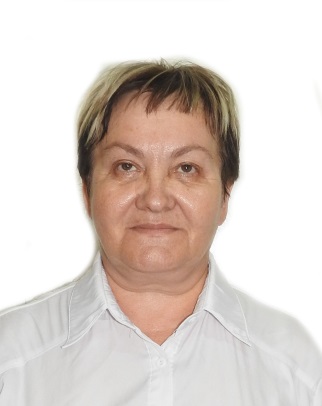 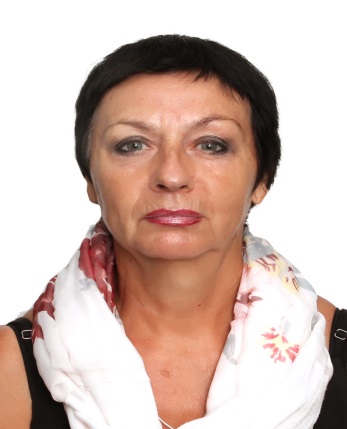 